от 19.02.2018  № 203Об изъятии для муниципальных нужд земельного участка, на котором расположен многоквартирный жилой дом по адресу: Волгоград, ул. им. капитана Тряскина, 2, и помещений в указанном многоквартирном жилом домеВ целях обеспечения жилищных прав граждан, являющихся собственниками жилых помещений, проживающих на территории городского округа город-герой Волгоград, в соответствии со статьей 32 Жилищного кодекса Российской Федерации, на основании постановления администрации Волгограда от 21 апреля . № 560 «О признании многоквартирного жилого дома, расположенного по адресу: Волгоград, ул. им. капитана Тряскина, д. 2, аварийным и подлежащим реконструкции», распоряжения комитета по жилищной политике администрации Волгограда от 04 июля . № 263 «Об утверждении списков граждан, подлежащих переселению из аварийного и подлежащего реконструкции многоквартирного дома, расположенного по адресу: Волгоград, ул. им. капитана Тряскина, д. 2», руководствуясь разделом 3 распределения обязанностей в администрации Волгограда, утвержденного постановлением администрации Волгограда от 25 октября . № 1676 «О распределении обязанностей в администрации Волгограда», статьями 7, 39 Устава города-героя Волгограда, администрация ВолгоградаПОСТАНОВЛЯЕТ:1. Изъять для муниципальных нужд земельный участок (кадастровый
№ 34:34:020075:455), на котором расположен многоквартирный жилой дом по адресу: Волгоград, ул. им. капитана Тряскина, 2, признанный аварийным и подлежащим реконструкции.2. Изъять для муниципальных нужд помещения, расположенные в многоквартирном жилом доме по адресу: Волгоград, ул. им. капитана Тряскина, 2, признанном аварийным и подлежащим реконструкции, находящиеся в собственности граждан, в установленном действующим законодательством Российской Федерации порядке согласно приложению.3. Комитету жилищной и социальной политики администрации Волгограда обеспечить выполнение комплекса мероприятий, связанных с изъятием земельного участка, указанного в пункте 1 настоящего постановления, и помещений, расположенных в многоквартирном жилом доме, указанном в пункте 2 настоящего постановления, в том числе:3.1. Обратиться в Управление Федеральной службы государственной регистрации, кадастра и картографии по Волгоградской области в соответствии со статьями 13, 16 Федерального закона от 13 июля 2015 г. № 218-ФЗ «О государственной регистрации недвижимости» с заявлением о государственной регистрации ограничений (обременений) права собственности в связи с решением об изъятии земельного участка, указанного в пункте 1 настоящего постановления, и помещений, расположенных в многоквартирном жилом доме, указанном в пункте 2 настоящего постановления, в течение 10 дней со дня подписания настоящего постановления.3.2. Направить собственникам помещений, расположенных в многоквартирном жилом доме, указанном в пункте 2 настоящего постановления, копию настоящего постановления в течение 10 дней со дня подписания настоящего постановления.4. Управлению по взаимодействию со средствами массовой информации администрации Волгограда в течение 10 дней со дня подписания настоящего постановления разместить настоящее постановление на официальном сайте администрации Волгограда в информационно-телекоммуникационной сети Интернет.5. Настоящее постановление вступает в силу со дня его подписания и подлежит опубликованию в течение 10 дней со дня его подписания.6. Контроль за исполнением настоящего постановления оставляю за собой.Заместитель главыадминистрации                                                                         О.В.ТетерятникПриложениек постановлениюадминистрации Волгоградаот 19.02.2018  № 203ПЕРЕЧЕНЬизымаемых помещений, расположенных в многоквартирном жилом домепо адресу: Волгоград, ул. им. капитана Тряскина, 2, признанном аварийным
и подлежащим реконструкции, находящихся в собственности граждан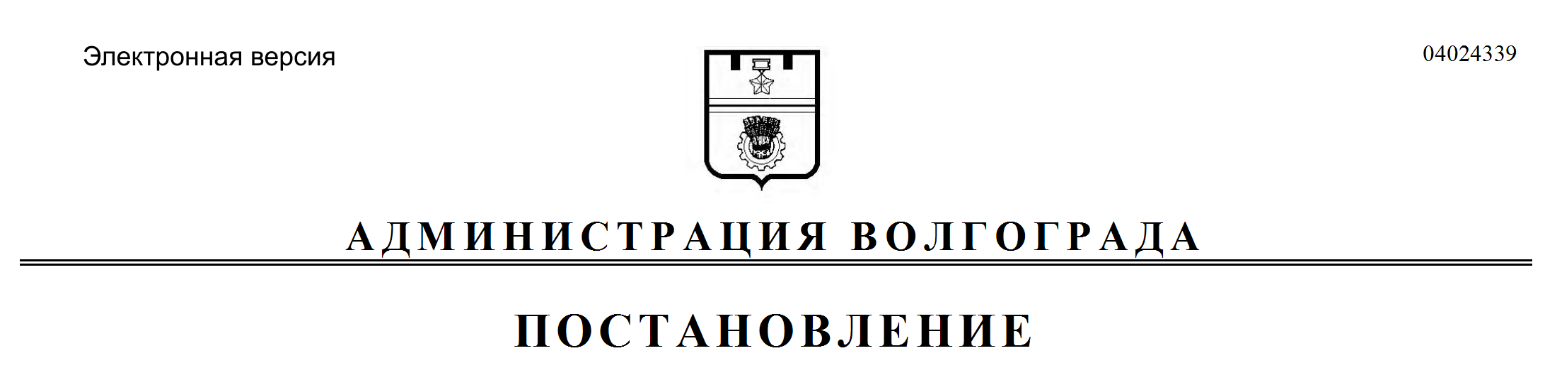 № п/пАдрес местонахожденияобъекта недвижимостиОбщая площадьпомещения
(квартиры) (кв. м)1231.Волгоград, ул. им. капитана Тряскина, д. 2, кв. 164,12.Волгоград, ул. им. капитана Тряскина, д. 2, кв. 240,23.Волгоград, ул. им. капитана Тряскина, д. 2, кв. 364,74.Волгоград, ул. им. капитана Тряскина, д. 2, кв. 440,25.Волгоград, ул. им. капитана Тряскина, д. 2, кв. 556,06.Волгоград, ул. им. капитана Тряскина, д. 2, кв. 664,07.Волгоград, ул. им. капитана Тряскина, д. 2, кв. 755,88.Волгоград, ул. им. капитана Тряскина, д. 2, кв. 864,0